ПЯТЫЙ РЕГИОНАЛЬНЫЙ ЧЕМПИОНАТ  ПРОФЕССИОНАЛЬНОГО МАСТЕРСТВА ЛЮДЕЙ С ИНВАЛИДНОСТЬЮ И ОГРАНИЧЕННЫМИ ВОЗМОЖНОСТЯМИ ЗДОРОВЬЯ«АБИЛИМПИКС»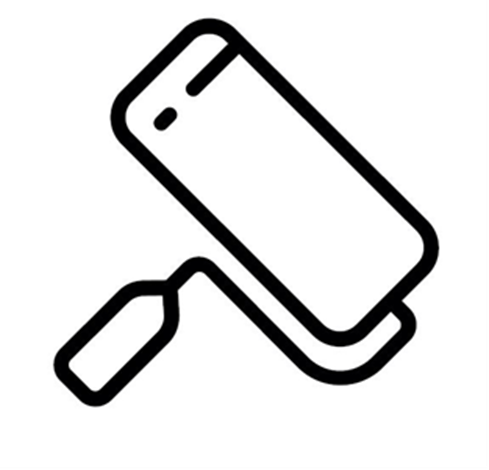 ТЕХНИЧЕСКОЕ ОПИСАНИЕКОМПЕТЕНЦИЯ «МАЛЯРНОЕ ДЕЛО»ВВЕДЕНИЕ	Актуальность компетенцииСпециалист в компетенции малярное дело занимается подготовкой и окраской зданий, сооружений, а также оборудования, инструмента с целью защиты, санитарно-гигиенической и эстетической обработки какой-либо поверхности (стены, пола, потолка, фасада, забора, металлоконструкции).Данная компетенция относится к сфере стройиндустрии и жилищно-коммунального хозяйства. Специалисты, обладающие данной компетенцией, трудоустраиваются в строительные компании, реставрационные мастерские, а также в ремонтно-строительные и жилищно-коммунальные хозяйства.	В процессе выполнения практического задания, участник должен продемонстрировать умение:1. Организация рабочего места.2. Создать безопасные условия труда.3. Правильно читать чертежи.4. Выполнить конкурсное задание согласно техническому заданию.КОНКУРСНОЕ ЗАДАНИЕКраткое описание заданияШкольники: В ходе выполнения конкурсного задания произвести оклеивание рабочей поверхности обоями с подбором рисунка, выполнить окраску рабочей поверхности, выполнить разметку и окраску геометрической фигуры.Студенты: В ходе выполнения конкурсного задания произвести оклеивание рабочей поверхности обоями с подбором рисунка; выполнить приклеивание и окраску молдинга, выполнить разметку и окраску рабочей поверхности с подбором колера, нанести рисунок по трафарету. Время выполнения задания: Школьники: Модуль 1 – 2,0 часа, Модуль 2 -2,0 часа.Студенты: Модуль 1 – 2,0 часа, Модуль 2 – 2,5 часа. УПРАВЛЕНИЕ КОМПЕТЕНЦИЕЙ3.1 ОбсуждениеДо начала конкурса экспертами проводятся все обсуждения, обмен сообщениями, сотрудничество и процесс принятия решений по компетенции, посвященный соответствующей специальности. Все решения, принимаемые в отношении какого-либо навыка, имеют силу только  принятыми на таком форуме. Модератором  является Главный эксперт «Aбилимпикса» (или Эксперт «Aбилимпикса», назначенный на этот пост Главным экспертом «Aбилимпикса»). Временные рамки для обмена сообщениями и требования к разработке конкурса устанавливаются Правилами конкурса. 3.2 Информация для участников конкурса Всю информацию для зарегистрированных участников конкурса можно получить на портале. Такая информация включает в себя: Конкурсные заданияТехнические описанияДругую информацию, относящуюся к конкурсу 3.3 Текущее руководство Текущее руководство компетенцией производится Главным экспертом по данной компетенции. План управления компетенцией разрабатывается за 1 месяц до начала чемпионата, а затем окончательно дорабатывается во время чемпионата совместным решением Экспертов.ОЦЕНКАВ данном разделе описан процесс оценки конкурсного задания / модулей Экспертами. Здесь также указаны характеристики оценок, процедуры и требования к выставлению оценок. 4.1 Критерии оценки В данном разделе приведен пример назначения критериев оценки и количества выставляемых баллов (субъективные и объективные. Общее количество баллов по всем критериям оценки составляет 100.Таблица 1  - Критерии оценки Критерии оценки выполнения задания категории «Школьник»Критерии оценки выполнения задания категории «Студент»4.2 Субъективные оценки Критерии оценивания субъективной оценки:	0- не соответствует стандартам профессии- Частично соответствует стандартам (плохо)- Соответствует стандартам профессии- Шедевр4.3 Критерии оценки мастерства Критерии оценки мастерства это четкие общепринятые обозначения аспектов, четко объясняющие, как и почему был присужден тот или иной балл. Критерии выставления оценок, контрольные точки и размерные допуски определяются Экспертами совместно и указываются в Формах объективной оценки. ОПИСАНИЕ СПЕЦИФИКИ ОСВОЕНИЯ КОМПЕТЕНЦИИПеред началом работы все конкурсанты обязаны пройти инструктаж по технике безопасности. Одеть спецодежду, организовать рабочее место.Необходимо заранее ознакомиться с данным Конкурсным заданием и списком инструмента и в случае возникновения вопросов задать их организаторам.В процессе выполнения конкурсных заданий (включая перерывы), участники имеют право общаться со своими экспертами только в присутствии независимого эксперта (эксперт, не имеющий заинтересованности в получении преимуществ данным участником перед другимиучастниками).Уточняющие вопросы конкурсант может задавать только до начала выполнения задания.В процессе выполнения задания участник должен соблюдать очередность этапов согласно Конкурсному заданию.Конкурс проводится для демонстрации и оценки квалификации в данном виде мастерства. Конкурсное задание состоит только из практических заданий.В ходе выполнения задания будут подвергаться проверке следующие  навыки:Рабочее окружение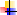 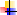 Знание и понимание рабочего окружения:Необходимая санитарно-гигиеническая документация, документация по технике безопасности;Определение возможностей разумного использования ресурсов, какв рамках конкурса, так и в отрасли вцелом.Умение:Ознакомиться с правилами гигиены труда и техники безопасности страны-устроительницы конкурса региона;Поддерживать порядок и безопасность на рабочей площадке;Безопасно обращаться с любым оборудованием;Выбирать и использовать необходимые средства индивидуальной защиты;Аккуратно работать в своей рабочей  конкурсной среде;Действовать в соответствии с инструкциями по технике безопасности, полученными от официальных лиц конкурса.Чтение чертежейЗнание и понимание принципов чтения чертежей:Чтение и понимание строительных чертежей;Определение неточностей, ошибок в чертежах или вопросов, требующих пояснения.Умение:Выполнять отделочные работы в соответствии с чертежами и инструкциями;Размечать местоположения, точки отсчета и линии проектов в соответствии с планами и техническими заданиями;Определять и проверять количество материалов, необходимых для выполнения конкурсного задания.6 МАТЕРИАЛЫ И ОБОРУДОВАНИЕ6.1. Оборудование и материалы, которые должны предоставить организаторы при проведении соревнованийШкольникиСтудентыСписок	оборудования,	которое	необходимо иметь участнику: «Школьник», «Студент»7. Техника безопасностиТребования охраны труда и техники безопасности1. К самостоятельной работе допускаются участники после прохождения ими инструктажа на рабочем месте. Перед началом соревнований главный эксперт проводит инструктажи для участников с обязательной росписью в Протоколе инструктажа:-	инструктаж по охране труда по программе «Организация безопасности труда»;-	инструктаж по охране труда по программе «Техника безопасности по работе с электроприборами»;2. В процессе выполнения конкурсных заданий и нахождения на территории и в помещениях места проведения конкурса, участник обязан четко соблюдать:-	инструкции по охране труда и технике безопасности;-	не заходить за ограждения и в технические помещения;-	соблюдать личную гигиену;-	принимать пищу в строго отведенных местах;-	самостоятельно использовать инструмент и оборудование, разрешенное к выполнению конкурсного задания;3. Участник соревнования должен знать месторасположение первичных средств пожаротушения и уметь ими пользоваться.4. О каждом несчастном случае пострадавший или очевидец несчастного случая немедленно должен известить ближайшего эксперта.5. Участник соревнования должен знать местонахождения медицинской аптечки, правильно пользоваться медикаментами; знать инструкцию по оказанию первой медицинской помощи пострадавшим и уметь оказать медицинскую помощь. При необходимости вызвать скорую медицинскую помощь или доставить в медицинское учреждение.6. Работа на конкурсной площадке разрешается исключительно в присутствии эксперта. На площадке при необходимости может присутствовать сурдопереводчик, тифлопереводчик, психолог. Запрещается присутствие на конкурсной площадке посторонних лиц.7. Перед началом выполнения задания участники должны:Проверить специальную одежду, обувь и др. средства индивидуальной защиты. Одеть необходимые средства защиты для выполнения подготовки рабочих мест, инструмента и оборудования.Подготовить рабочее место:-Принять материал и оборудование;-Разместить инструмент и расходные материалы на ваше усмотрение;-Произвести подключение и настройку оборудования;Подготовить инструмент и оборудование, разрешенное к самостоятельной работе.8. Участнику запрещается приступать к выполнению конкурсного задания при обнаружении неисправности инструмента или оборудования. О замеченных недостатках и неисправностях немедленно сообщить Эксперту и до устранения неполадок к конкурсному заданию не приступать.9. При выполнении конкурсных заданий участнику необходимо соблюдать требования безопасности при использовании инструмента и оборудования:10. При выполнении конкурсных заданий и уборке рабочих мест:-	необходимо быть внимательным, не отвлекаться посторонними разговорами и делами, не отвлекать других участников;-	соблюдать настоящую инструкцию;-	соблюдать правила эксплуатации оборудования, механизмов и инструментов, не подвергать их механическим ударам, не допускать падений;-	поддерживать порядок и чистоту на рабочем месте;-	рабочий инструмент располагать таким образом, чтобы исключалась возможность его скатывания и падения;-	выполнять конкурсные задания только исправным инструментом;11. При неисправности инструмента и оборудования – прекратить выполнение конкурсного задания и сообщить об этом Эксперту12. После окончания работ каждый участник обязан:Привести в порядок рабочее место.-Убрать средства индивидуальной защиты в отведенное для хранений место.-Отключить инструмент и оборудование от сети.-Инструмент убрать в специально предназначенное для хранений место.ПРЕДСТАВЛЕНИЕ КОМПЕТЕНЦИИ ПОСЕТИТЕЛЯМ И ЖУРНАЛИСТАМНиже приводится список возможных способов вовлечения посетителей и представителей прессы к знакомству с компетенцией «Каменщик»:Предложение попробовать себя в профессииОписание конкурсного заданияИнформация об участникахЕжедневное освещение хода конкурса№КритерииКол-воКол-воп/пбалловбалловМодуль 1. Оклеивание рабочей поверхности40401Организация работы551.1.Соблюдение техники безопасности33Отсутствие нарушений в работе с электроприборами11Отсутствие нарушений в работе с инструментами и оборудованием11Наличие   спецодежды   и   правильное   использование   средств11индивидуальной защиты1.2.Организация и соблюдение эргономики и порядка рабочего места22Поддержание эргономики рабочего места11Чистота  инструмента  и  оборудования  во  время  процесса  и  по11завершению2Оклейка поверхности виниловыми обоями на бумажной основе  с3030подбором рисункаТехнология нарезки обоев на полотна соблюдена55Рисунок совмещен правильно55Технология оклейки рабочей поверхности соблюдена1010Отсутствие дефектов (пузыри, складки, отслаивание) на оклеенной1010поверхностиСубъективная оценка554Общее впечатление от выполнения модуля 155Всего4040Модуль 2. Декоративно-художественная отделка поверхности60601Организация работы551.1Соблюдение техники безопасности33Отсутствие нарушений в работе с электроприборами11Отсутствие нарушений в работе с инструментами и оборудованием11Наличие   спецодежды   и   правильное   использование   средств11индивидуальной защиты1.2Организация и соблюдение эргономики и порядка рабочего места22Поддержание эргономики рабочего места11Чистота  инструмента  и  оборудования  во  время  процесса  и  по11завершению2Окраска рабочей поверхности552.1.Технология окраски поверхности соблюдена.55Поверхность равномерно окрашена, отсутствуют подтеки краски3Разметка18183.1.Центровка1010Центровка геометрической фигуры по горизонтали55Центровка геометрической фигуры по вертикали553.2.Соблюдение заданных размеров88Соблюдение горизонтальных размеров33Соблюдение вертикальных размеров554Отводка геометрической фигуры1212Четкость границ геометрической фигуры66Отсутствие подтеков краски33 Отсутствие следов кисти335Окраска поверхности геометрической фигуры1515Поверхность равномерно окрашена, отсутствуют пропуски 5 5Отсутствуют подтеки краски 5 5Цвет колера подобран правильно 5  5 6Субъективная оценка5Общее впечатление от выполненной работы5Всего60ИТОГО:ИТОГО:100№КритерииКол-воп/пбалловМодуль 1. Оклеивание рабочей поверхности451Организация работы51.1.Соблюдение техники безопасности3Отсутствие нарушений в работе с электроприборами1Отсутствие нарушений в работе с инструментами и оборудованием1Наличие   спецодежды   и   правильное   использование   средств1индивидуальной защиты1.2.Организация и соблюдение эргономики и порядка рабочего места2Поддержание эргономики рабочего места1Чистота  инструмента  и  оборудования  во  время  процесса  и  по1завершению2Оклейка поверхности виниловыми обоями на бумажной основе  с25подбором рисункаТехнология нарезки обоев на полотна соблюдена5Рисунок совмещен правильно5Технология оклейки рабочей поверхности соблюдена10Отсутствие дефектов (пузыри, складки, отслаивание) на оклеенной5поверхности3Отделка поверхности молдингом с покраской10Качественный монтаж молдинга: не отстает от планшета; соблюдены5заданные размеры, правильное соединение угловОкраска молдинга произведена качественно: поверхность равномерно5окрашена;  отсутствуют  подтеки  краски;  цвет  колера  подобранправильноСубъективная оценка54Общее впечатление от выполнения модуля 15Всего45Модуль 2. Декоративно-художественная отделка поверхности551Организация работы51.1Соблюдение техники безопасности3Отсутствие нарушений в работе с электроприборами1Отсутствие нарушений в работе с инструментами и оборудованием1Наличие   спецодежды   и   правильное   использование   средств 1 1индивидуальной защиты1.2Организация и соблюдение эргономики и порядка рабочего места 2 2Поддержание эргономики рабочего места 1 1Чистота  инструмента  и  оборудования  во  время  процесса  и  по 1 1завершению2Окраска рабочей поверхности 5 52.1.Технология окраски поверхности соблюдена. 5 5Поверхность равномерно окрашена, отсутствуют подтеки краски3Разметка10103.1.Центровка55Центровка геометрической фигуры по горизонтали22Центровка геометрической фигуры по вертикали333.2.Соблюдение заданных размеров55Соблюдение горизонтальных размеров22Соблюдение вертикальных размеров334Отводка геометрической фигуры1010Четкость границ геометрической фигуры55Отсутствие подтеков краски22Отсутствие следов кисти335Окраска поверхности геометрической фигуры1010Поверхность равномерно окрашена, отсутствуют пропуски55Отсутствуют подтеки краски33Цвет колера подобран правильно226Декоративная отделка окрашенной поверхности по трафарету1010Технология нанесения рисунка по трафарету краской соблюдена22Отделка поверхности по трафарету произведена качественно; контуры66рисунка четкие: краска нанесена равномерно, отсутствуют подтеки подтрафаретЦветовая гамма, выбранная участником, оправдана с точки зрения22сочетаемости цветов7Субъективная оценка55Общее впечатление от модуля 255Всего5555ИТОГО:ИТОГО:100100ОБОРУДОВАНИЕ НА 1-ГО УЧАСТНИКАОБОРУДОВАНИЕ НА 1-ГО УЧАСТНИКАОБОРУДОВАНИЕ НА 1-ГО УЧАСТНИКАОБОРУДОВАНИЕ НА 1-ГО УЧАСТНИКАОБОРУДОВАНИЕ НА 1-ГО УЧАСТНИКАОборудования, инструменты, ПО, мебельОборудования, инструменты, ПО, мебельОборудования, инструменты, ПО, мебельОборудования, инструменты, ПО, мебельОборудования, инструменты, ПО, мебель№Наименованиятех. характеристики оборудования, инструментов и ссылка на сайт производителяЕд. измеренияКол-во1Удлинитель10 мшт.12 Фен строительный PATRIOT Мощность, Вт 2000шт.13Стол для участникаУченический столшт.14Стол для участникаУченический столшт.15Планшет(заготовка), подготовленный к работеразмер 900х900 мм (гипсокартон)шт.16Планшет(заготовка), подготовленный к работеразмер 700х700 мм (гипсокартон)шт.17Приспособление для установки планшетовНа усмотрение организаторашт.18СовокДля уборки мусорашт.19Корзина для мусораДля уборки мусорашт.110ВеникДля уборки мусорашт.111Валик малярныйс коротким ворсом 100ммшт.112Валик малярныйс коротким ворсом 150ммшт.113Емкость для малярных составов0,5 литрашт.314Емкость для малярных составов1 литршт.115Емкость для малярных составов3 литрашт.116Кисть художественная синтетическаяРазных размеров для отводки геометрической фигурышт.217Кисть - ручникразмер 50 ммшт.118Строительный ножС выдвигающимся лезвиемшт.119Обойные ножницыДля нарезки обоевшт.120Шпатель специальныйШпатель пластмассовый для разглаживания обоевшт.121Ванночка (кюветка) малаяшт.122Ванночка (кюветка) средняяшт.123Линейка прозрачная пластиковая с держателемРазмер 50-70 смшт.124Карандаш чертёжныйДля разметкишт.125РулеткаДля измеренийшт.126ЛастикДля исправленийшт.127Трафарет Для отделки поверхностей по трафатетамшт.428Ведро пластмассовое емкостью 12 литровДля чистой водышт.1РАСХОДНЫЕ МАТЕРИАЛЫ НА 1 УЧАСТНИКАРАСХОДНЫЕ МАТЕРИАЛЫ НА 1 УЧАСТНИКАРАСХОДНЫЕ МАТЕРИАЛЫ НА 1 УЧАСТНИКАРАСХОДНЫЕ МАТЕРИАЛЫ НА 1 УЧАСТНИКАРАСХОДНЫЕ МАТЕРИАЛЫ НА 1 УЧАСТНИКАРасходные материалыРасходные материалыРасходные материалыРасходные материалыРасходные материалы№НаименованияТехнические характеристикиЕд. измеренияКол-во1ГрунтовкаАкрилования глубокого проникновениял0,52Шпаклевка финишнаяШпаклевка готовая к применениюл3,53Виниловые обои на бумажной основесложный рисунок, ширина 0,53мм2,54Шлифовальная бумагаЛист формата А4лист15Колер UNIVERSAL STANDART лимонно-желтый 140 гр.шт.16Колер UNIVERSAL STANDART слива140 гр.шт.17Колер UNIVERSAL STANDART темно-красный140 гр.шт.18Колер UNIVERSAL STANDART зеленый140 гр.шт.19Колер UNIVERSAL STANDART фиалка140 гр.шт.110Колер UNIVERSAL STANDART ирис140 гр.шт.111Акриловая белая краска на водной основедля выполнения конкурсного заданиякг.2,512Клей для виниловых обоевДля наклеивания обоевгр.25013Малярный скотч50 мшт.114Тканевое полотноДля промывкиуп.1ОБОРУДОВАНИЕ НА 1-ГО УЧАСТНИКАОБОРУДОВАНИЕ НА 1-ГО УЧАСТНИКАОБОРУДОВАНИЕ НА 1-ГО УЧАСТНИКАОБОРУДОВАНИЕ НА 1-ГО УЧАСТНИКАОБОРУДОВАНИЕ НА 1-ГО УЧАСТНИКАОборудования, инструменты, ПО, мебельОборудования, инструменты, ПО, мебельОборудования, инструменты, ПО, мебельОборудования, инструменты, ПО, мебельОборудования, инструменты, ПО, мебель№Наименованиятех. характеристики оборудования, инструментов и ссылка на сайт производителяЕд. измеренияКол-во1Удлинитель10 мшт.12 Фен строительный PATRIOT Мощность, Вт 2000шт.13Стол для участникаУченический столшт.14Стол для участникаУченический столшт.15Планшет(заготовка), подготовленный к работеразмер 900х900 ммшт.16Планшет(заготовка), подготовленный к работеразмер 700х700 ммшт.17Приспособление для установки планшетовНа усмотрение организаторашт.18СовокДля уборки мусорашт.19Корзина для мусораДля уборки мусорашт.110ВеникДля уборки мусорашт.111Валик малярныйс коротким ворсом 100ммшт.112Валик малярныйс коротким ворсом 150ммшт.113Емкость для малярных составов0,5 литрашт.314Емкость для малярных составов1 литрашт.115Емкость для малярных составов3 литрашт.116Кисть художественная синтетическаяРазных размеров для отводки геометрической фигурышт.217Кисть - ручникразмер 50 ммшт.118Строительный ножС выдвигающимся лезвиемшт.119Обойные ножницыДля нарезки обоевшт.120Шпатель специальныйШпатель пластмассовый для разглаживания обоевшт.121Ванночка (кюветка) малаяшт.122Ванночка (кюветка) средняяшт.123Линейка прозрачная пластиковая с держателемРазмер 50-70 смшт.124Карандаш чертёжныйДля разметкишт.125РулеткаДля измеренийшт.126ЛастикДля исправленийшт.127Трафарет Для отделки поверхностей по трафатетамшт.428Ведро пластмассовое емкостью 12 литровДля чистой водышт.1РАСХОДНЫЕ МАТЕРИАЛЫ НА 1 УЧАСТНИКАРАСХОДНЫЕ МАТЕРИАЛЫ НА 1 УЧАСТНИКАРАСХОДНЫЕ МАТЕРИАЛЫ НА 1 УЧАСТНИКАРАСХОДНЫЕ МАТЕРИАЛЫ НА 1 УЧАСТНИКАРАСХОДНЫЕ МАТЕРИАЛЫ НА 1 УЧАСТНИКАРасходные материалыРасходные материалыРасходные материалыРасходные материалыРасходные материалы№НаименованияТехнические характеристикиЕд. измеренияКол-во1ГрунтовкаАкриловая глубокого проникновениял0,52Шпаклевка финишнаяШпаклевка готовая к применениюл3,53Виниловые обои на бумажной основесложный рисунок, ширина 0,53мм2,54Шлифовальная бумагаЛист формата А4лист15Колер UNIVERSAL STANDART лимонно-желтый 140 гр.шт.16Колер UNIVERSAL STANDART слива140 гр.шт.17Колер UNIVERSAL STANDART темно-красный140 гр.шт.18Колер UNIVERSAL STANDART зеленый140 гр.шт.19Колер UNIVERSAL STANDART фиалка140 гр.шт.110Колер UNIVERSAL STANDART ирис140 гр.шт.111Акриловая белая краска на водной основедля выполнения конкурсного заданиякг.2,512Клей для виниловых обоевДля наклеивания обоевгр.25013Тканевое полотноДля промывкиуп.114Малярный скотч50 мшт.115Жидкие гвозди (цвет белый)Для наклеивания молдингагр.25016Молдинг пенопластовыйРазмер 20мм – 2,0 м для выполнения конкурсного заданияшт.4№ п/пНаименование1Валик с коротким ворсом 100 мм2Валик с коротким ворсом 150 мм3Кисть художественная синтетическая разных размеров для отводки геометрической фигуры- 2 шт.4Кисть – ручник (50 мм)5Строительный нож6Ножницы7Шпатель специальный для разглаживания обоев8Ванночка (кюветка) малая9Ванночка (кюветка) средняя10Линейка прозрачная пластиковая с держателем (50-70 см)11Карандаш12Рулетка13Ластик14Спецодежда15Перчатки16Строительный уровень17Ящик для инструмента